Velkommen til utviklingssamtaler for 10A, høsten -19Det blir utviklingssamtaler i uke 43 og 44. Jeg vil gjerne at elevene er med. Fint om dere snakker sammen om hvordan det går på skolen i forkant av samtalen.Dersom tiden ikke passer, bytter dere innbyrdes. Gi meg beskjed om byttet, slik at jeg forbereder rett samtaleHilsen Jorunn mob.45294507   Jorunn.H.Johnsen@rennesoy.kommune.noMandag 21.10TidTirsdag 22.10TidSynne15.00Maiken8.30Aleksander B15.20Eva10.15Daniel15.40Kristina12.30Tage16.00Kine12.50Pernille16.20Else Mai13.10Tord16.40Anna13.30Marte14.30Sander Andre14.50Oscar15.10Martine15.30Simon15.50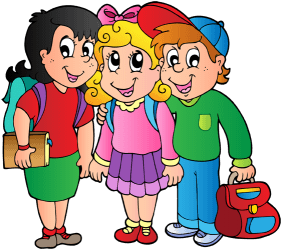 Tirsdag 29.10TidSusanne14.00Zander14.20Sarah14.40Amalie15.00Jakub15.30Alexander15.50